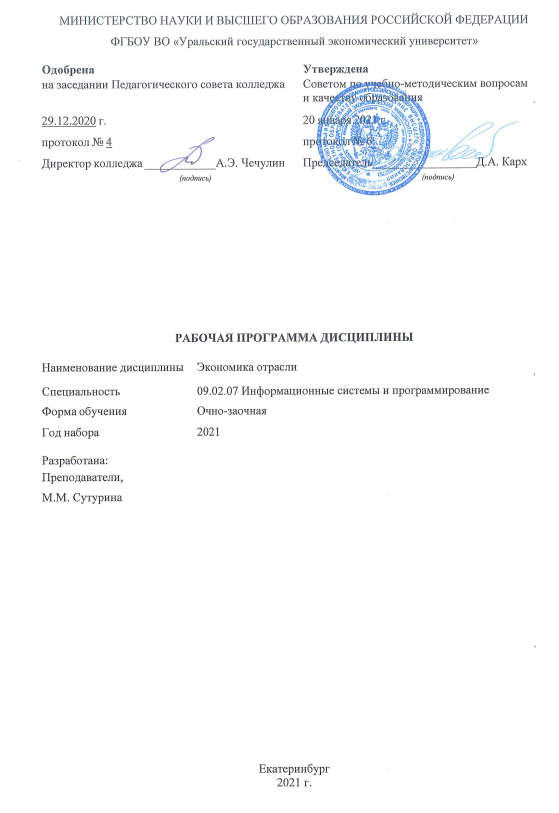 СОДЕРЖАНИЕСОДЕРЖАНИЕВВЕДЕНИЕ31. ЦЕЛЬ ОСВОЕНИЯ ДИСЦИПЛИНЫ32. МЕСТО ДИСЦИПЛИНЫ В СТРУКТУРЕ ООП33. ОБЪЕМ ДИСЦИПЛИНЫ34. ПЛАНИРУЕМЫЕ РЕЗУЛЬТАТЫ ОСВОЕНИЯ ООП35. ТЕМАТИЧЕСКИЙ ПЛАН96. ФОРМЫ ТЕКУЩЕГО КОНТРОЛЯ И ПРОМЕЖУТОЧНОЙ АТТЕСТАЦИИШКАЛЫ ОЦЕНИВАНИЯ96. ФОРМЫ ТЕКУЩЕГО КОНТРОЛЯ И ПРОМЕЖУТОЧНОЙ АТТЕСТАЦИИШКАЛЫ ОЦЕНИВАНИЯ7. СОДЕРЖАНИЕ ДИСЦИПЛИНЫ118. ОСОБЕННОСТИ ОРГАНИЗАЦИИ ОБРАЗОВАТЕЛЬНОГОПРОЦЕССА ПО ДИСЦИПЛИНЕ ДЛЯ ЛИЦ С ОГРАНИЧЕННЫМИ ВОЗМОЖНОСТЯМИ ЗДОРОВЬЯ158. ОСОБЕННОСТИ ОРГАНИЗАЦИИ ОБРАЗОВАТЕЛЬНОГОПРОЦЕССА ПО ДИСЦИПЛИНЕ ДЛЯ ЛИЦ С ОГРАНИЧЕННЫМИ ВОЗМОЖНОСТЯМИ ЗДОРОВЬЯ9. ПЕРЕЧЕНЬ ОСНОВНОЙ И ДОПОЛНИТЕЛЬНОЙ УЧЕБНОЙ ЛИТЕРАТУРЫ, НЕОБХОДИМОЙ ДЛЯ ОСВОЕНИЯ ДИСЦИПЛИНЫ159. ПЕРЕЧЕНЬ ОСНОВНОЙ И ДОПОЛНИТЕЛЬНОЙ УЧЕБНОЙ ЛИТЕРАТУРЫ, НЕОБХОДИМОЙ ДЛЯ ОСВОЕНИЯ ДИСЦИПЛИНЫ10. ПЕРЕЧЕНЬ ИНФОРМАЦИОННЫХ ТЕХНОЛОГИЙ, ВКЛЮЧАЯ ПЕРЕЧЕНЬ ЛИЦЕНЗИОННОГО ПРОГРАММНОГО ОБЕСПЕЧЕНИЯ И ИНФОРМАЦИОННЫХ СПРАВОЧНЫХ СИСТЕМ,  ОНЛАЙН КУРСОВ, ИСПОЛЬЗУЕМЫХ ПРИ ОСУЩЕСТВЛЕНИИ ОБРАЗОВАТЕЛЬНОГО ПРОЦЕССА ПО ДИСЦИПЛИНЕ1510. ПЕРЕЧЕНЬ ИНФОРМАЦИОННЫХ ТЕХНОЛОГИЙ, ВКЛЮЧАЯ ПЕРЕЧЕНЬ ЛИЦЕНЗИОННОГО ПРОГРАММНОГО ОБЕСПЕЧЕНИЯ И ИНФОРМАЦИОННЫХ СПРАВОЧНЫХ СИСТЕМ,  ОНЛАЙН КУРСОВ, ИСПОЛЬЗУЕМЫХ ПРИ ОСУЩЕСТВЛЕНИИ ОБРАЗОВАТЕЛЬНОГО ПРОЦЕССА ПО ДИСЦИПЛИНЕ11. ОПИСАНИЕ МАТЕРИАЛЬНО-ТЕХНИЧЕСКОЙ БАЗЫ, НЕОБХОДИМОЙ ДЛЯ ОСУЩЕСТВЛЕНИЯ ОБРАЗОВАТЕЛЬНОГО ПРОЦЕССА ПО ДИСЦИПЛИНЕ1611. ОПИСАНИЕ МАТЕРИАЛЬНО-ТЕХНИЧЕСКОЙ БАЗЫ, НЕОБХОДИМОЙ ДЛЯ ОСУЩЕСТВЛЕНИЯ ОБРАЗОВАТЕЛЬНОГО ПРОЦЕССА ПО ДИСЦИПЛИНЕВВЕДЕНИЕВВЕДЕНИЕВВЕДЕНИЕВВЕДЕНИЕВВЕДЕНИЕВВЕДЕНИЕВВЕДЕНИЕВВЕДЕНИЕВВЕДЕНИЕВВЕДЕНИЕВВЕДЕНИЕРабочая программа дисциплины является частью основной образовательной программы среднего профессионального образования - программы подготовки специалистов среднего звена, разработанной в соответствии с ФГОС СПОРабочая программа дисциплины является частью основной образовательной программы среднего профессионального образования - программы подготовки специалистов среднего звена, разработанной в соответствии с ФГОС СПОРабочая программа дисциплины является частью основной образовательной программы среднего профессионального образования - программы подготовки специалистов среднего звена, разработанной в соответствии с ФГОС СПОРабочая программа дисциплины является частью основной образовательной программы среднего профессионального образования - программы подготовки специалистов среднего звена, разработанной в соответствии с ФГОС СПОРабочая программа дисциплины является частью основной образовательной программы среднего профессионального образования - программы подготовки специалистов среднего звена, разработанной в соответствии с ФГОС СПОРабочая программа дисциплины является частью основной образовательной программы среднего профессионального образования - программы подготовки специалистов среднего звена, разработанной в соответствии с ФГОС СПОРабочая программа дисциплины является частью основной образовательной программы среднего профессионального образования - программы подготовки специалистов среднего звена, разработанной в соответствии с ФГОС СПОРабочая программа дисциплины является частью основной образовательной программы среднего профессионального образования - программы подготовки специалистов среднего звена, разработанной в соответствии с ФГОС СПОРабочая программа дисциплины является частью основной образовательной программы среднего профессионального образования - программы подготовки специалистов среднего звена, разработанной в соответствии с ФГОС СПОРабочая программа дисциплины является частью основной образовательной программы среднего профессионального образования - программы подготовки специалистов среднего звена, разработанной в соответствии с ФГОС СПОРабочая программа дисциплины является частью основной образовательной программы среднего профессионального образования - программы подготовки специалистов среднего звена, разработанной в соответствии с ФГОС СПОФГОС СПОФедеральный государственный образовательный стандарт среднего профессионального образования по специальности 09.02.07 Информационные системы и программирование . (приказ Минобрнауки России от 09.12.2016 г. № 1547)Федеральный государственный образовательный стандарт среднего профессионального образования по специальности 09.02.07 Информационные системы и программирование . (приказ Минобрнауки России от 09.12.2016 г. № 1547)Федеральный государственный образовательный стандарт среднего профессионального образования по специальности 09.02.07 Информационные системы и программирование . (приказ Минобрнауки России от 09.12.2016 г. № 1547)Федеральный государственный образовательный стандарт среднего профессионального образования по специальности 09.02.07 Информационные системы и программирование . (приказ Минобрнауки России от 09.12.2016 г. № 1547)Федеральный государственный образовательный стандарт среднего профессионального образования по специальности 09.02.07 Информационные системы и программирование . (приказ Минобрнауки России от 09.12.2016 г. № 1547)Федеральный государственный образовательный стандарт среднего профессионального образования по специальности 09.02.07 Информационные системы и программирование . (приказ Минобрнауки России от 09.12.2016 г. № 1547)Федеральный государственный образовательный стандарт среднего профессионального образования по специальности 09.02.07 Информационные системы и программирование . (приказ Минобрнауки России от 09.12.2016 г. № 1547)Федеральный государственный образовательный стандарт среднего профессионального образования по специальности 09.02.07 Информационные системы и программирование . (приказ Минобрнауки России от 09.12.2016 г. № 1547)ПС1. ЦЕЛЬ ОСВОЕНИЯ ДИСЦИПЛИНЫ 1. ЦЕЛЬ ОСВОЕНИЯ ДИСЦИПЛИНЫ 1. ЦЕЛЬ ОСВОЕНИЯ ДИСЦИПЛИНЫ 1. ЦЕЛЬ ОСВОЕНИЯ ДИСЦИПЛИНЫ 1. ЦЕЛЬ ОСВОЕНИЯ ДИСЦИПЛИНЫ 1. ЦЕЛЬ ОСВОЕНИЯ ДИСЦИПЛИНЫ 1. ЦЕЛЬ ОСВОЕНИЯ ДИСЦИПЛИНЫ 1. ЦЕЛЬ ОСВОЕНИЯ ДИСЦИПЛИНЫ 1. ЦЕЛЬ ОСВОЕНИЯ ДИСЦИПЛИНЫ 1. ЦЕЛЬ ОСВОЕНИЯ ДИСЦИПЛИНЫ 1. ЦЕЛЬ ОСВОЕНИЯ ДИСЦИПЛИНЫ Цель изучения дисциплины – привитие обучающимся экономического мышления, ориентация студентов в сущности экономики предприятия, изучение методов рационального использования ресурсов предприятия в условиях рыночной экономики, изучение механизма управления предприятием и регулирования его деятельности.В результате освоения дисциплины обучающийся должен:Знать:- общие положения экономической теории;- организацию производственного и технологического процессов;- механизмы ценообразования на продукцию (услуги), формы оплаты труда в современных условиях;- материально-технические, трудовые и финансовые ресурсы отрасли и организации, показатели их эффективного использования;- методику разработки бизнес-планаУметь:- Находить и использовать необходимую экономическую информацию.- Рассчитывать по принятой методологии основные технико-экономические показатели деятельности организации.Цель изучения дисциплины – привитие обучающимся экономического мышления, ориентация студентов в сущности экономики предприятия, изучение методов рационального использования ресурсов предприятия в условиях рыночной экономики, изучение механизма управления предприятием и регулирования его деятельности.В результате освоения дисциплины обучающийся должен:Знать:- общие положения экономической теории;- организацию производственного и технологического процессов;- механизмы ценообразования на продукцию (услуги), формы оплаты труда в современных условиях;- материально-технические, трудовые и финансовые ресурсы отрасли и организации, показатели их эффективного использования;- методику разработки бизнес-планаУметь:- Находить и использовать необходимую экономическую информацию.- Рассчитывать по принятой методологии основные технико-экономические показатели деятельности организации.Цель изучения дисциплины – привитие обучающимся экономического мышления, ориентация студентов в сущности экономики предприятия, изучение методов рационального использования ресурсов предприятия в условиях рыночной экономики, изучение механизма управления предприятием и регулирования его деятельности.В результате освоения дисциплины обучающийся должен:Знать:- общие положения экономической теории;- организацию производственного и технологического процессов;- механизмы ценообразования на продукцию (услуги), формы оплаты труда в современных условиях;- материально-технические, трудовые и финансовые ресурсы отрасли и организации, показатели их эффективного использования;- методику разработки бизнес-планаУметь:- Находить и использовать необходимую экономическую информацию.- Рассчитывать по принятой методологии основные технико-экономические показатели деятельности организации.Цель изучения дисциплины – привитие обучающимся экономического мышления, ориентация студентов в сущности экономики предприятия, изучение методов рационального использования ресурсов предприятия в условиях рыночной экономики, изучение механизма управления предприятием и регулирования его деятельности.В результате освоения дисциплины обучающийся должен:Знать:- общие положения экономической теории;- организацию производственного и технологического процессов;- механизмы ценообразования на продукцию (услуги), формы оплаты труда в современных условиях;- материально-технические, трудовые и финансовые ресурсы отрасли и организации, показатели их эффективного использования;- методику разработки бизнес-планаУметь:- Находить и использовать необходимую экономическую информацию.- Рассчитывать по принятой методологии основные технико-экономические показатели деятельности организации.Цель изучения дисциплины – привитие обучающимся экономического мышления, ориентация студентов в сущности экономики предприятия, изучение методов рационального использования ресурсов предприятия в условиях рыночной экономики, изучение механизма управления предприятием и регулирования его деятельности.В результате освоения дисциплины обучающийся должен:Знать:- общие положения экономической теории;- организацию производственного и технологического процессов;- механизмы ценообразования на продукцию (услуги), формы оплаты труда в современных условиях;- материально-технические, трудовые и финансовые ресурсы отрасли и организации, показатели их эффективного использования;- методику разработки бизнес-планаУметь:- Находить и использовать необходимую экономическую информацию.- Рассчитывать по принятой методологии основные технико-экономические показатели деятельности организации.Цель изучения дисциплины – привитие обучающимся экономического мышления, ориентация студентов в сущности экономики предприятия, изучение методов рационального использования ресурсов предприятия в условиях рыночной экономики, изучение механизма управления предприятием и регулирования его деятельности.В результате освоения дисциплины обучающийся должен:Знать:- общие положения экономической теории;- организацию производственного и технологического процессов;- механизмы ценообразования на продукцию (услуги), формы оплаты труда в современных условиях;- материально-технические, трудовые и финансовые ресурсы отрасли и организации, показатели их эффективного использования;- методику разработки бизнес-планаУметь:- Находить и использовать необходимую экономическую информацию.- Рассчитывать по принятой методологии основные технико-экономические показатели деятельности организации.Цель изучения дисциплины – привитие обучающимся экономического мышления, ориентация студентов в сущности экономики предприятия, изучение методов рационального использования ресурсов предприятия в условиях рыночной экономики, изучение механизма управления предприятием и регулирования его деятельности.В результате освоения дисциплины обучающийся должен:Знать:- общие положения экономической теории;- организацию производственного и технологического процессов;- механизмы ценообразования на продукцию (услуги), формы оплаты труда в современных условиях;- материально-технические, трудовые и финансовые ресурсы отрасли и организации, показатели их эффективного использования;- методику разработки бизнес-планаУметь:- Находить и использовать необходимую экономическую информацию.- Рассчитывать по принятой методологии основные технико-экономические показатели деятельности организации.Цель изучения дисциплины – привитие обучающимся экономического мышления, ориентация студентов в сущности экономики предприятия, изучение методов рационального использования ресурсов предприятия в условиях рыночной экономики, изучение механизма управления предприятием и регулирования его деятельности.В результате освоения дисциплины обучающийся должен:Знать:- общие положения экономической теории;- организацию производственного и технологического процессов;- механизмы ценообразования на продукцию (услуги), формы оплаты труда в современных условиях;- материально-технические, трудовые и финансовые ресурсы отрасли и организации, показатели их эффективного использования;- методику разработки бизнес-планаУметь:- Находить и использовать необходимую экономическую информацию.- Рассчитывать по принятой методологии основные технико-экономические показатели деятельности организации.Цель изучения дисциплины – привитие обучающимся экономического мышления, ориентация студентов в сущности экономики предприятия, изучение методов рационального использования ресурсов предприятия в условиях рыночной экономики, изучение механизма управления предприятием и регулирования его деятельности.В результате освоения дисциплины обучающийся должен:Знать:- общие положения экономической теории;- организацию производственного и технологического процессов;- механизмы ценообразования на продукцию (услуги), формы оплаты труда в современных условиях;- материально-технические, трудовые и финансовые ресурсы отрасли и организации, показатели их эффективного использования;- методику разработки бизнес-планаУметь:- Находить и использовать необходимую экономическую информацию.- Рассчитывать по принятой методологии основные технико-экономические показатели деятельности организации.Цель изучения дисциплины – привитие обучающимся экономического мышления, ориентация студентов в сущности экономики предприятия, изучение методов рационального использования ресурсов предприятия в условиях рыночной экономики, изучение механизма управления предприятием и регулирования его деятельности.В результате освоения дисциплины обучающийся должен:Знать:- общие положения экономической теории;- организацию производственного и технологического процессов;- механизмы ценообразования на продукцию (услуги), формы оплаты труда в современных условиях;- материально-технические, трудовые и финансовые ресурсы отрасли и организации, показатели их эффективного использования;- методику разработки бизнес-планаУметь:- Находить и использовать необходимую экономическую информацию.- Рассчитывать по принятой методологии основные технико-экономические показатели деятельности организации.Цель изучения дисциплины – привитие обучающимся экономического мышления, ориентация студентов в сущности экономики предприятия, изучение методов рационального использования ресурсов предприятия в условиях рыночной экономики, изучение механизма управления предприятием и регулирования его деятельности.В результате освоения дисциплины обучающийся должен:Знать:- общие положения экономической теории;- организацию производственного и технологического процессов;- механизмы ценообразования на продукцию (услуги), формы оплаты труда в современных условиях;- материально-технические, трудовые и финансовые ресурсы отрасли и организации, показатели их эффективного использования;- методику разработки бизнес-планаУметь:- Находить и использовать необходимую экономическую информацию.- Рассчитывать по принятой методологии основные технико-экономические показатели деятельности организации.2. МЕСТО ДИСЦИПЛИНЫ В СТРУКТУРЕ ООП 2. МЕСТО ДИСЦИПЛИНЫ В СТРУКТУРЕ ООП 2. МЕСТО ДИСЦИПЛИНЫ В СТРУКТУРЕ ООП 2. МЕСТО ДИСЦИПЛИНЫ В СТРУКТУРЕ ООП 2. МЕСТО ДИСЦИПЛИНЫ В СТРУКТУРЕ ООП 2. МЕСТО ДИСЦИПЛИНЫ В СТРУКТУРЕ ООП 2. МЕСТО ДИСЦИПЛИНЫ В СТРУКТУРЕ ООП 2. МЕСТО ДИСЦИПЛИНЫ В СТРУКТУРЕ ООП 2. МЕСТО ДИСЦИПЛИНЫ В СТРУКТУРЕ ООП 2. МЕСТО ДИСЦИПЛИНЫ В СТРУКТУРЕ ООП 2. МЕСТО ДИСЦИПЛИНЫ В СТРУКТУРЕ ООП Дисциплина относится к вариативной части учебного плана.Дисциплина относится к вариативной части учебного плана.Дисциплина относится к вариативной части учебного плана.Дисциплина относится к вариативной части учебного плана.Дисциплина относится к вариативной части учебного плана.Дисциплина относится к вариативной части учебного плана.Дисциплина относится к вариативной части учебного плана.Дисциплина относится к вариативной части учебного плана.Дисциплина относится к вариативной части учебного плана.Дисциплина относится к вариативной части учебного плана.Дисциплина относится к вариативной части учебного плана.3. ОБЪЕМ ДИСЦИПЛИНЫ3. ОБЪЕМ ДИСЦИПЛИНЫ3. ОБЪЕМ ДИСЦИПЛИНЫ3. ОБЪЕМ ДИСЦИПЛИНЫ3. ОБЪЕМ ДИСЦИПЛИНЫ3. ОБЪЕМ ДИСЦИПЛИНЫ3. ОБЪЕМ ДИСЦИПЛИНЫ3. ОБЪЕМ ДИСЦИПЛИНЫ3. ОБЪЕМ ДИСЦИПЛИНЫ3. ОБЪЕМ ДИСЦИПЛИНЫ3. ОБЪЕМ ДИСЦИПЛИНЫПромежуточный контрольПромежуточный контрольПромежуточный контрольЧасовЧасовЧасовЧасовЧасовПромежуточный контрольПромежуточный контрольПромежуточный контрольВсего за семестрКонтактная работа .(по уч.зан.)Контактная работа .(по уч.зан.)Контактная работа .(по уч.зан.)Самостоятель ная работав том числе подготовка контрольных и курсовыхПромежуточный контрольПромежуточный контрольПромежуточный контрольВсего за семестрВсегоЛекцииПрактические занятия,включая курсовое проектировани еСамостоятель ная работав том числе подготовка контрольных и курсовыхСеместр 2Семестр 2Семестр 2Семестр 2Семестр 2Семестр 2Семестр 2Семестр 2Семестр 2ЗачетЗачетЗачет014863404.ПЛАНИРУЕМЫЕ РЕЗУЛЬТАТЫ ОСВОЕНИЯ ООП 4.ПЛАНИРУЕМЫЕ РЕЗУЛЬТАТЫ ОСВОЕНИЯ ООП 4.ПЛАНИРУЕМЫЕ РЕЗУЛЬТАТЫ ОСВОЕНИЯ ООП 4.ПЛАНИРУЕМЫЕ РЕЗУЛЬТАТЫ ОСВОЕНИЯ ООП 4.ПЛАНИРУЕМЫЕ РЕЗУЛЬТАТЫ ОСВОЕНИЯ ООП 4.ПЛАНИРУЕМЫЕ РЕЗУЛЬТАТЫ ОСВОЕНИЯ ООП 4.ПЛАНИРУЕМЫЕ РЕЗУЛЬТАТЫ ОСВОЕНИЯ ООП 4.ПЛАНИРУЕМЫЕ РЕЗУЛЬТАТЫ ОСВОЕНИЯ ООП 4.ПЛАНИРУЕМЫЕ РЕЗУЛЬТАТЫ ОСВОЕНИЯ ООП 4.ПЛАНИРУЕМЫЕ РЕЗУЛЬТАТЫ ОСВОЕНИЯ ООП 4.ПЛАНИРУЕМЫЕ РЕЗУЛЬТАТЫ ОСВОЕНИЯ ООП В результате освоения ООП у выпускника должны быть сформированы компетенции, установленные в соответствии ФГОС СПО.В результате освоения ООП у выпускника должны быть сформированы компетенции, установленные в соответствии ФГОС СПО.В результате освоения ООП у выпускника должны быть сформированы компетенции, установленные в соответствии ФГОС СПО.В результате освоения ООП у выпускника должны быть сформированы компетенции, установленные в соответствии ФГОС СПО.В результате освоения ООП у выпускника должны быть сформированы компетенции, установленные в соответствии ФГОС СПО.В результате освоения ООП у выпускника должны быть сформированы компетенции, установленные в соответствии ФГОС СПО.В результате освоения ООП у выпускника должны быть сформированы компетенции, установленные в соответствии ФГОС СПО.В результате освоения ООП у выпускника должны быть сформированы компетенции, установленные в соответствии ФГОС СПО.В результате освоения ООП у выпускника должны быть сформированы компетенции, установленные в соответствии ФГОС СПО.В результате освоения ООП у выпускника должны быть сформированы компетенции, установленные в соответствии ФГОС СПО.В результате освоения ООП у выпускника должны быть сформированы компетенции, установленные в соответствии ФГОС СПО.Шифр и наименование компетенцииИндикаторы достижения компетенцийПК 5.7. Производить оценку информационной системы для выявления возможности ее модернизации.Знать:- общие положения экономической теории;- организацию производственного и технологического процессов;- механизмы ценообразования на продукцию (услуги), формы оплаты труда в современных условиях;- материально-технические, трудовые и финансовые ресурсы отрасли и организации, показатели их эффективного использования;- методику разработки бизнес-планаУметь:- находить и использовать необходимую экономическую информацию.- рассчитывать по принятой методологии основные технико- экономические показатели деятельности организации.ПК 6.4. Оценивать качество и надежность функционирования информационной системы в соответствии с критериями технического задания.Знать:- общие положения экономической теории;- организацию производственного и технологического процессов;- механизмы ценообразования на продукцию (услуги), формы оплаты труда в современных условиях;- материально-технические, трудовые и финансовые ресурсы отрасли и организации, показатели их эффективного использования;- методику разработки бизнес-планаУметь:- находить и использовать необходимую экономическую информацию.- рассчитывать по принятой методологии основные технико- экономические показатели деятельности организации.ПК 9.9. Модернизировать веб-приложение с учетом правил и норм подготовки информации для поисковых систем.Знать:- общие положения экономической теории;- организацию производственного и технологического процессов;- механизмы ценообразования на продукцию (услуги), формы оплаты труда в современных условиях;- материально-технические, трудовые и финансовые ресурсы отрасли и организации, показатели их эффективного использования;- методику разработки бизнес-планаУметь:- находить и использовать необходимую экономическую информацию.- рассчитывать по принятой методологии основные технико- экономические показатели деятельности организации.ПК 5.1. Собирать исходные данные для разработки проектной документации на информационную систему.Знать:- общие положения экономической теории;- организацию производственного и технологического процессов;- механизмы ценообразования на продукцию (услуги), формы оплаты труда в современных условиях;- материально-технические, трудовые и финансовые ресурсы отрасли и организации, показатели их эффективного использования;- методику разработки бизнес-планаУметь:- находить и использовать необходимую экономическую информацию.- рассчитывать по принятой методологии основные технико- экономические показатели деятельности организации.ПК 7.5. Проводить аудит систем безопасности баз данных и серверов с использованием регламентов по защите информации.Знать:- общие положения экономической теории;- организацию производственного и технологического процессов;- механизмы ценообразования на продукцию (услуги), формы оплаты труда в современных условиях;Уметь:- находить и использовать необходимую экономическую информацию.- рассчитывать по принятой методологии основные технико- экономические показатели деятельности организации.ПК 9.7. Осуществлять сбор статистической информации о работе веб-приложений для анализа эффективности его работы.Знать:- общие положения экономической теории;- организацию производственного и технологического процессов;- механизмы ценообразования на продукцию (услуги), формы оплаты труда в современных условиях;- материально-технические, трудовые и финансовые ресурсы отрасли и организации, показатели их эффективного использования;- методику разработки бизнес-планаУметь:- находить и использовать необходимую экономическую информацию.- рассчитывать по принятой методологии основные технико- экономические показатели деятельности организации.ПК 6.5. Осуществлять техническое сопровождение, обновление и восстановление данных информационной системы в соответствии с техническим заданием.Знать:- общие положения экономической теории;- организацию производственного и технологического процессов;- механизмы ценообразования на продукцию (услуги), формы оплаты труда в современных условиях;- материально-технические, трудовые и финансовые ресурсы отрасли и организации, показатели их эффективного использования;Уметь:- находить и использовать необходимую экономическую информацию.- рассчитывать по принятой методологии основные технико- экономические показатели деятельности организации.ПК 7.3. Формировать требования к конфигурации локальных компьютерных сетей и серверного оборудования, необходимые для работы баз данных и серверов.Знать:- общие положения экономической теории;- организацию производственного и технологического процессов;- материально-технические, трудовые и финансовые ресурсы отрасли и организации, показатели их эффективного использования;- методику разработки бизнес-планаУметь:- находить и использовать необходимую экономическую информацию.- рассчитывать по принятой методологии основные технико- экономические показатели деятельности организации.ПК 3.4. Проводить сравнительный анализ программных продуктов и средств разработки, с целью выявления наилучшего решения согласно критериям, определенным техническим заданием.Знать:- общие положения экономической теории;- организацию производственного и технологического процессов;- механизмы ценообразования на продукцию (услуги), формы оплаты труда в современных условиях;- материально-технические, трудовые и финансовые ресурсы отрасли и организации, показатели их эффективного использования;- методику разработки бизнес-планаУметь:- находить и использовать необходимую экономическую информацию.- рассчитывать по принятой методологии основные технико- экономические показатели деятельности организации.ПК 11.1. Осуществлять сбор, обработку и анализ информации для проектирования баз данных.Знать:- общие положения экономической теории;- организацию производственного и технологического процессов;- механизмы ценообразования на продукцию (услуги), формы оплаты труда в современных условиях;- материально-технические, трудовые и финансовые ресурсы отрасли и организации, показатели их эффективного использования;- методику разработки бизнес-планаУметь:- находить и использовать необходимую экономическую информацию.- рассчитывать по принятой методологии основные технико- экономические показатели деятельности организации.Общие компетенции (ОК)Общие компетенции (ОК)Шифр и наименование компетенцииИндикаторы достижения компетенцийОК 04. Работать в коллективе и команде, эффективно взаимодействовать с коллегами, руководством, клиентами.Знать:- психологические основы деятельности коллектива, психологические особенности личности;- основы проектной деятельностиУметь:- организовывать работу коллектива и команды;- взаимодействовать с коллегами, руководством, клиентами в ходе профессиональной деятельностиОК 02. Осуществлять поиск, анализ и интерпретацию информации, необходимой для выполнения задач профессиональной деятельности.Знать:- номенклатуру информационных источников применяемых в профессиональной деятельности;- приемы структурирования информации;- формат оформления результатов поиска информацииУметь:- определять задачи для поиска информации;- определять необходимые источники информации;- планировать процесс поиска;- структурировать получаемую информацию;- выделять наиболее значимое в перечне информации;- оценивать практическую значимость результатов поиска;- оформлять результаты поискаОК 01. Выбирать способы решения задач профессиональной деятельности, применительно к различным контекстам.Знать:- актуальный профессиональный и социальный контекст, в котором приходится работать и жить;- основные источники информации и ресурсы для решения задач и проблем в профессиональном и/или социальном контексте;- алгоритмы выполнения работ в профессиональной и смежных областях;- методы работы в профессиональной и смежных сферах;- структуру плана для решения задач;- порядок оценки результатов решения задач профессиональной деятельностиУметь:- распознавать задачу и/или проблему в профессиональном и/или социальном контексте;- анализировать задачу и/или проблему и выделять её составные части;- определять этапы решения задачи;- выявлять и эффективно искать информацию, необходимую для решения задачи и/или проблемы;- составить план действия;- определить необходимые ресурсы;- владеть актуальными методами работы в профессиональной и смежных сферах;- реализовать составленный план;- оценивать результат и последствия своих действий (самостоятельно или с помощью наставника)ОК 10. Пользоваться профессиональной документацией на государственном и иностранном языках.Знать:- правила построения простых и сложных предложений на профессиональные темы;- основные общеупотребительные глаголы (бытовая и профессиональная лексика);- лексический минимум, относящийся к  описанию предметов, средств и процессов профессиональной деятельности;- особенности произношения;- правила чтения текстов профессиональной направленностиУметь:- понимать общий смысл четко произнесенных высказываний на известные темы (профессиональные и бытовые),- понимать тексты на базовые профессиональные темы;- участвовать в диалогах на знакомые общие и профессиональные темы;- строить простые высказывания о себе и о своей профессиональной деятельности;- кратко обосновывать и объяснить свои действия (текущие и планируемые);- писать простые связные сообщения на знакомые или интересующие профессиональные темыОК 11. Использовать знания по финансовой грамотности, планировать предпринимательскую деятельность в профессиональной сфере.Знать:- основы предпринимательской деятельности;- основы финансовой грамотности; правила разработки бизнес-планов;- порядок выстраивания презентации; кредитные банковские продуктыУметь:- выявлять достоинства и недостатки коммерческой идеи;- презентовать идеи открытия собственного дела в профессиональной деятельности;- оформлять бизнес-план;- рассчитывать размеры выплат по процентным ставкам кредитования;- определять инвестиционную привлекательность коммерческих идей в рамках профессиональной деятельности;- презентовать бизнес-идею;- определять источники финансированияОК 05. Осуществлять устную и письменную коммуникацию на государственном языке с учетом особенностей социального и культурного контекста.Знать:- особенности социального и культурного контекста;- правила оформления документов и построения устных сообщений.Уметь:- грамотно излагать свои мысли и оформлять документы по профессиональной тематике на государственном языке;- проявлять толерантность в рабочем коллективеОК 09. Использовать информационные технологии в профессиональной деятельности.ОК 09. Использовать информационные технологии в профессиональной деятельности.ОК 09. Использовать информационные технологии в профессиональной деятельности.Знать:- современные средства и устройства информатизации;- порядок их применения и программное обеспечение в профессиональной деятельностиУметь:- применять средства информационных технологий для решения профессиональных задач;- использовать современное программное обеспечениеЗнать:- современные средства и устройства информатизации;- порядок их применения и программное обеспечение в профессиональной деятельностиУметь:- применять средства информационных технологий для решения профессиональных задач;- использовать современное программное обеспечениеЗнать:- современные средства и устройства информатизации;- порядок их применения и программное обеспечение в профессиональной деятельностиУметь:- применять средства информационных технологий для решения профессиональных задач;- использовать современное программное обеспечениеЗнать:- современные средства и устройства информатизации;- порядок их применения и программное обеспечение в профессиональной деятельностиУметь:- применять средства информационных технологий для решения профессиональных задач;- использовать современное программное обеспечениеЗнать:- современные средства и устройства информатизации;- порядок их применения и программное обеспечение в профессиональной деятельностиУметь:- применять средства информационных технологий для решения профессиональных задач;- использовать современное программное обеспечениеЗнать:- современные средства и устройства информатизации;- порядок их применения и программное обеспечение в профессиональной деятельностиУметь:- применять средства информационных технологий для решения профессиональных задач;- использовать современное программное обеспечениеЗнать:- современные средства и устройства информатизации;- порядок их применения и программное обеспечение в профессиональной деятельностиУметь:- применять средства информационных технологий для решения профессиональных задач;- использовать современное программное обеспечениеЗнать:- современные средства и устройства информатизации;- порядок их применения и программное обеспечение в профессиональной деятельностиУметь:- применять средства информационных технологий для решения профессиональных задач;- использовать современное программное обеспечениеЗнать:- современные средства и устройства информатизации;- порядок их применения и программное обеспечение в профессиональной деятельностиУметь:- применять средства информационных технологий для решения профессиональных задач;- использовать современное программное обеспечение5. ТЕМАТИЧЕСКИЙ ПЛАН 5. ТЕМАТИЧЕСКИЙ ПЛАН 5. ТЕМАТИЧЕСКИЙ ПЛАН 5. ТЕМАТИЧЕСКИЙ ПЛАН 5. ТЕМАТИЧЕСКИЙ ПЛАН 5. ТЕМАТИЧЕСКИЙ ПЛАН 5. ТЕМАТИЧЕСКИЙ ПЛАН 5. ТЕМАТИЧЕСКИЙ ПЛАН 5. ТЕМАТИЧЕСКИЙ ПЛАН 5. ТЕМАТИЧЕСКИЙ ПЛАН 5. ТЕМАТИЧЕСКИЙ ПЛАН 5. ТЕМАТИЧЕСКИЙ ПЛАН ТемаЧасовЧасовЧасовЧасовЧасовЧасовЧасовЧасовЧасовЧасовЧасовТемаНаименование темыНаименование темыНаименование темыНаименование темыВсегочасовКонтактная работа .(по уч.зан.)Контактная работа .(по уч.зан.)Контактная работа .(по уч.зан.)Контактная работа .(по уч.зан.)Самост. работаКонтроль самостоятельн ой работыТемаНаименование темыНаименование темыНаименование темыНаименование темыВсегочасовЛекцииЛаборатор ныеПрактичес кие занятияПрактичес кие занятияСамост. работаКонтроль самостоятельн ой работыСеместр 2Семестр 2Семестр 2Семестр 2Семестр 248Тема 1.Общие основы функционирования субъектов хозяйствованияОбщие основы функционирования субъектов хозяйствованияОбщие основы функционирования субъектов хозяйствованияОбщие основы функционирования субъектов хозяйствования102226Тема 2.Ресурсы хозяйствующих субъектов и эффективность их использованияРесурсы хозяйствующих субъектов и эффективность их использованияРесурсы хозяйствующих субъектов и эффективность их использованияРесурсы хозяйствующих субъектов и эффективность их использования1422210Тема 3.Результаты коммерческой деятельностиРезультаты коммерческой деятельностиРезультаты коммерческой деятельностиРезультаты коммерческой деятельности1622212Тема 4.Планирование и развитие деятельности хозяйствующего субъектаПланирование и развитие деятельности хозяйствующего субъектаПланирование и развитие деятельности хозяйствующего субъектаПланирование и развитие деятельности хозяйствующего субъекта8266. ФОРМЫ ТЕКУЩЕГО КОНТРОЛЯ И ПРОМЕЖУТОЧНОЙ АТТЕСТАЦИИ ШКАЛЫ ОЦЕНИВАНИЯ 6. ФОРМЫ ТЕКУЩЕГО КОНТРОЛЯ И ПРОМЕЖУТОЧНОЙ АТТЕСТАЦИИ ШКАЛЫ ОЦЕНИВАНИЯ 6. ФОРМЫ ТЕКУЩЕГО КОНТРОЛЯ И ПРОМЕЖУТОЧНОЙ АТТЕСТАЦИИ ШКАЛЫ ОЦЕНИВАНИЯ 6. ФОРМЫ ТЕКУЩЕГО КОНТРОЛЯ И ПРОМЕЖУТОЧНОЙ АТТЕСТАЦИИ ШКАЛЫ ОЦЕНИВАНИЯ 6. ФОРМЫ ТЕКУЩЕГО КОНТРОЛЯ И ПРОМЕЖУТОЧНОЙ АТТЕСТАЦИИ ШКАЛЫ ОЦЕНИВАНИЯ 6. ФОРМЫ ТЕКУЩЕГО КОНТРОЛЯ И ПРОМЕЖУТОЧНОЙ АТТЕСТАЦИИ ШКАЛЫ ОЦЕНИВАНИЯ 6. ФОРМЫ ТЕКУЩЕГО КОНТРОЛЯ И ПРОМЕЖУТОЧНОЙ АТТЕСТАЦИИ ШКАЛЫ ОЦЕНИВАНИЯ 6. ФОРМЫ ТЕКУЩЕГО КОНТРОЛЯ И ПРОМЕЖУТОЧНОЙ АТТЕСТАЦИИ ШКАЛЫ ОЦЕНИВАНИЯ 6. ФОРМЫ ТЕКУЩЕГО КОНТРОЛЯ И ПРОМЕЖУТОЧНОЙ АТТЕСТАЦИИ ШКАЛЫ ОЦЕНИВАНИЯ 6. ФОРМЫ ТЕКУЩЕГО КОНТРОЛЯ И ПРОМЕЖУТОЧНОЙ АТТЕСТАЦИИ ШКАЛЫ ОЦЕНИВАНИЯ 6. ФОРМЫ ТЕКУЩЕГО КОНТРОЛЯ И ПРОМЕЖУТОЧНОЙ АТТЕСТАЦИИ ШКАЛЫ ОЦЕНИВАНИЯ 6. ФОРМЫ ТЕКУЩЕГО КОНТРОЛЯ И ПРОМЕЖУТОЧНОЙ АТТЕСТАЦИИ ШКАЛЫ ОЦЕНИВАНИЯ Раздел/ТемаРаздел/ТемаВид оценочного средстваВид оценочного средстваОписание оценочного средстваОписание оценочного средстваОписание оценочного средстваОписание оценочного средстваОписание оценочного средстваКритерии оцениванияКритерии оцениванияКритерии оцениванияТекущий контроль (Приложение 4)Текущий контроль (Приложение 4)Текущий контроль (Приложение 4)Текущий контроль (Приложение 4)Текущий контроль (Приложение 4)Текущий контроль (Приложение 4)Текущий контроль (Приложение 4)Текущий контроль (Приложение 4)Текущий контроль (Приложение 4)Текущий контроль (Приложение 4)Текущий контроль (Приложение 4)Текущий контроль (Приложение 4)Тема1-3Тема1-3Тест№1-3Тест№1-3Студент делает выбор правильного ответа из нескольких правдоподобных, предложенных на выбор. Задания закрытой формы содержат варианты ответа, как правильные, эталонные, так и отвлекающие. Задания открытой формы требуют написание собственного ответа. Оценивается знание изученного материала.Студент делает выбор правильного ответа из нескольких правдоподобных, предложенных на выбор. Задания закрытой формы содержат варианты ответа, как правильные, эталонные, так и отвлекающие. Задания открытой формы требуют написание собственного ответа. Оценивается знание изученного материала.Студент делает выбор правильного ответа из нескольких правдоподобных, предложенных на выбор. Задания закрытой формы содержат варианты ответа, как правильные, эталонные, так и отвлекающие. Задания открытой формы требуют написание собственного ответа. Оценивается знание изученного материала.Студент делает выбор правильного ответа из нескольких правдоподобных, предложенных на выбор. Задания закрытой формы содержат варианты ответа, как правильные, эталонные, так и отвлекающие. Задания открытой формы требуют написание собственного ответа. Оценивается знание изученного материала.Студент делает выбор правильного ответа из нескольких правдоподобных, предложенных на выбор. Задания закрытой формы содержат варианты ответа, как правильные, эталонные, так и отвлекающие. Задания открытой формы требуют написание собственного ответа. Оценивается знание изученного материала.Оценивается от 2 до 5 баллов.Оценивается от 2 до 5 баллов.Оценивается от 2 до 5 баллов.Тема 1-4Тема 1-4Вопросы №1-4Вопросы №1-4Устный опрос с использованием вопросов.Устный опрос с использованием вопросов.Устный опрос с использованием вопросов.Устный опрос с использованием вопросов.Устный опрос с использованием вопросов.Оценивается от 2 до 5 баллов.Оценивается от 2 до 5 баллов.Оценивается от 2 до 5 баллов.Тема 1-4Тема 1-4Самостоятельная работа№1-10Самостоятельная работа№1-10Выполнение практических заданий по теме.Выполнение практических заданий по теме.Выполнение практических заданий по теме.Выполнение практических заданий по теме.Выполнение практических заданий по теме.Оценивается от 2 до 5 баллов.Оценивается от 2 до 5 баллов.Оценивается от 2 до 5 баллов.Тема 1-3Тема 1-3Практическая работа№1-3Практическая работа№1-3Решение практических задач по теме.Решение практических задач по теме.Решение практических задач по теме.Решение практических задач по теме.Решение практических задач по теме.Оценивается от 2 до 5 баллов.Оценивается от 2 до 5 баллов.Оценивается от 2 до 5 баллов.Тема 1-4Тема 1-4ДокладДокладПродукт самостоятельной работы студента, представляющий собой публичное выступление по теоретическим вопросам изучаемых темПродукт самостоятельной работы студента, представляющий собой публичное выступление по теоретическим вопросам изучаемых темПродукт самостоятельной работы студента, представляющий собой публичное выступление по теоретическим вопросам изучаемых темПродукт самостоятельной работы студента, представляющий собой публичное выступление по теоретическим вопросам изучаемых темПродукт самостоятельной работы студента, представляющий собой публичное выступление по теоретическим вопросам изучаемых темОценивается от 2 до 5 балловОценивается от 2 до 5 балловОценивается от 2 до 5 балловПромежуточный контроль (Приложение 5)Промежуточный контроль (Приложение 5)Промежуточный контроль (Приложение 5)Промежуточный контроль (Приложение 5)Промежуточный контроль (Приложение 5)Промежуточный контроль (Приложение 5)Промежуточный контроль (Приложение 5)Промежуточный контроль (Приложение 5)Промежуточный контроль (Приложение 5)Промежуточный контроль (Приложение 5)Промежуточный контроль (Приложение 5)Промежуточный контроль (Приложение 5)2 семестр (За)Билеты к зачетуБилет содержит 3 вопроса:2 теоретических вопроса1 практическое заданиезачет/незачетОПИСАНИЕ ШКАЛ ОЦЕНИВАНИЯОПИСАНИЕ ШКАЛ ОЦЕНИВАНИЯОПИСАНИЕ ШКАЛ ОЦЕНИВАНИЯОПИСАНИЕ ШКАЛ ОЦЕНИВАНИЯПоказатель оценки освоения ООП формируется на основе объединения текущей и промежуточной аттестации обучающегося.Показатель рейтинга по каждой дисциплине выражается в процентах, который показывает уровень подготовки студента.Текущая аттестация. Используется 100-балльная система оценивания. Оценка работы студента в течении семестра осуществляется преподавателем в соответствии с разработанной им системой оценки учебных достижений в процессе обучения по данной дисциплине.В рабочих программах дисциплин (предметов) и практик закреплены виды текущей аттестации, планируемые результаты контрольных мероприятий и критерии оценки учебный достижений.В течение семестра преподавателем проводится не менее 3-х контрольных мероприятий, по оценке деятельности студента. Если посещения занятий по дисциплине включены в рейтинг, то данный показатель составляет не более 20% от максимального количества баллов по дисциплине.Промежуточная аттестация. Используется 5-балльная система оценивания. Оценка работы студента по окончанию дисциплины (части дисциплины) осуществляется преподавателем в соответствии с разработанной им системой оценки достижений студента в процессе обучения по данной дисциплине. Промежуточная аттестация также проводится по окончанию формирования компетенций.Порядок перевода рейтинга, предусмотренных системой оценивания, по дисциплине, в пятибалльную систему.Высокий уровень – 100% - 70% - отлично, хорошо.Средний уровень – 69% -  50% - удовлетворительно.Показатель оценки освоения ООП формируется на основе объединения текущей и промежуточной аттестации обучающегося.Показатель рейтинга по каждой дисциплине выражается в процентах, который показывает уровень подготовки студента.Текущая аттестация. Используется 100-балльная система оценивания. Оценка работы студента в течении семестра осуществляется преподавателем в соответствии с разработанной им системой оценки учебных достижений в процессе обучения по данной дисциплине.В рабочих программах дисциплин (предметов) и практик закреплены виды текущей аттестации, планируемые результаты контрольных мероприятий и критерии оценки учебный достижений.В течение семестра преподавателем проводится не менее 3-х контрольных мероприятий, по оценке деятельности студента. Если посещения занятий по дисциплине включены в рейтинг, то данный показатель составляет не более 20% от максимального количества баллов по дисциплине.Промежуточная аттестация. Используется 5-балльная система оценивания. Оценка работы студента по окончанию дисциплины (части дисциплины) осуществляется преподавателем в соответствии с разработанной им системой оценки достижений студента в процессе обучения по данной дисциплине. Промежуточная аттестация также проводится по окончанию формирования компетенций.Порядок перевода рейтинга, предусмотренных системой оценивания, по дисциплине, в пятибалльную систему.Высокий уровень – 100% - 70% - отлично, хорошо.Средний уровень – 69% -  50% - удовлетворительно.Показатель оценки освоения ООП формируется на основе объединения текущей и промежуточной аттестации обучающегося.Показатель рейтинга по каждой дисциплине выражается в процентах, который показывает уровень подготовки студента.Текущая аттестация. Используется 100-балльная система оценивания. Оценка работы студента в течении семестра осуществляется преподавателем в соответствии с разработанной им системой оценки учебных достижений в процессе обучения по данной дисциплине.В рабочих программах дисциплин (предметов) и практик закреплены виды текущей аттестации, планируемые результаты контрольных мероприятий и критерии оценки учебный достижений.В течение семестра преподавателем проводится не менее 3-х контрольных мероприятий, по оценке деятельности студента. Если посещения занятий по дисциплине включены в рейтинг, то данный показатель составляет не более 20% от максимального количества баллов по дисциплине.Промежуточная аттестация. Используется 5-балльная система оценивания. Оценка работы студента по окончанию дисциплины (части дисциплины) осуществляется преподавателем в соответствии с разработанной им системой оценки достижений студента в процессе обучения по данной дисциплине. Промежуточная аттестация также проводится по окончанию формирования компетенций.Порядок перевода рейтинга, предусмотренных системой оценивания, по дисциплине, в пятибалльную систему.Высокий уровень – 100% - 70% - отлично, хорошо.Средний уровень – 69% -  50% - удовлетворительно.Показатель оценки освоения ООП формируется на основе объединения текущей и промежуточной аттестации обучающегося.Показатель рейтинга по каждой дисциплине выражается в процентах, который показывает уровень подготовки студента.Текущая аттестация. Используется 100-балльная система оценивания. Оценка работы студента в течении семестра осуществляется преподавателем в соответствии с разработанной им системой оценки учебных достижений в процессе обучения по данной дисциплине.В рабочих программах дисциплин (предметов) и практик закреплены виды текущей аттестации, планируемые результаты контрольных мероприятий и критерии оценки учебный достижений.В течение семестра преподавателем проводится не менее 3-х контрольных мероприятий, по оценке деятельности студента. Если посещения занятий по дисциплине включены в рейтинг, то данный показатель составляет не более 20% от максимального количества баллов по дисциплине.Промежуточная аттестация. Используется 5-балльная система оценивания. Оценка работы студента по окончанию дисциплины (части дисциплины) осуществляется преподавателем в соответствии с разработанной им системой оценки достижений студента в процессе обучения по данной дисциплине. Промежуточная аттестация также проводится по окончанию формирования компетенций.Порядок перевода рейтинга, предусмотренных системой оценивания, по дисциплине, в пятибалльную систему.Высокий уровень – 100% - 70% - отлично, хорошо.Средний уровень – 69% -  50% - удовлетворительно.Показатель оценкиПо 5-балльной системеХарактеристика показателя100% - 85%отличнообладают теоретическими знаниями в полном объеме, понимают, самостоятельно умеют применять, исследовать, идентифицировать, анализировать, систематизировать, распределять по категориям, рассчитать показатели, классифицировать, разрабатывать модели, алгоритмизировать, управлять, организовать, планировать процессы исследования, осуществлять оценку результатов  на высоком уровне84% - 70%хорошообладают теоретическими знаниями в полном объеме, понимают, самостоятельно умеют применять, исследовать, идентифицировать, анализировать, систематизировать, распределять по категориям, рассчитать показатели, классифицировать, разрабатывать модели, алгоритмизировать, управлять, организовать, планировать процессы исследования, осуществлять оценку результатов.Могут быть допущены недочеты, исправленные студентом самостоятельно в процессе работы (ответа и т.д.)69% - 50%удовлетворительнообладают общими теоретическими знаниями, умеют применять, исследовать, идентифицировать, анализировать, систематизировать, распределять по категориям, рассчитать показатели, классифицировать, разрабатывать модели, алгоритмизировать, управлять, организовать, планировать процессы исследования, осуществлять оценку результатов на среднем уровне.Допускаются ошибки, которые студент затрудняется исправить самостоятельно.49 %  и менеенеудовлетворительнообладают не полным объемом общих теоретическими знаниями, не умеют самостоятельно применять, исследовать, идентифицировать, анализировать, систематизировать, распределять по категориям, рассчитать показатели, классифицировать, разрабатывать модели, алгоритмизировать, управлять, организовать, планировать процессы исследования, осуществлять оценку результатов.Не сформированы умения и навыки для решения профессиональных задач100% - 50%зачтенохарактеристика показателя соответствует «отлично», «хорошо», «удовлетворительно»49 %  и менеене зачтенохарактеристика показателя соответствует «неудовлетворительно»7. СОДЕРЖАНИЕ ДИСЦИПЛИНЫ 7. СОДЕРЖАНИЕ ДИСЦИПЛИНЫ 7. СОДЕРЖАНИЕ ДИСЦИПЛИНЫ 7. СОДЕРЖАНИЕ ДИСЦИПЛИНЫ 7. СОДЕРЖАНИЕ ДИСЦИПЛИНЫ 7.1. Содержание лекций7.1. Содержание лекций7.1. Содержание лекций7.1. Содержание лекций7.1. Содержание лекцийТема 1.  Общие основы функционирования субъектов хозяйствованияОтрасль в системе национальной экономики. Перспективы развития отрасли. Понятие «предприятие». Основные признаки предприятия. Методика анализа среды непосредственного окружения организации по составляющим: анализ состояния и перспектив развития отрасли, анализ рыночной структуры и конкуренции, анализ конкурентов (прямых и косвенных). Определение конкурентных преимуществ. Понятия «конкурентоспособность организации» и «конкурентоспособность товара». Методы оценки конкурентоспособности организации (методы анализа и оценки внутренней и внешней среды, матричные методы, операционные методы).Тема 2. Ресурсы хозяйствующих субъектов и эффективность их использованияОбщее понятие об основном капитале и его роль в производстве. Классификация элементов основного капитала и его структура. Учет и оценка основного капитала Показатели эффективного использования и воспроизводства основного капитала (основных фондов).Состояние и использование основных средств организации: показатели движения основных средств, показатели использования основных средств, показатели использования оборудования во времени и по мощности.Общее понятие оборотного капитала. Роль оборотного капитала в процессе производства. Состав и структура оборотного капитала. Оборотные средства: состав и структура.Значение определения потребности организации в оборотных средствах. Понятие «нормы запасов», их классификация. Определение норматива оборотных средств в запасах материалов, незавершенного производства, готовой продукции, расходов будущих периодов. Определение общей потребности организации в оборотных средствах.Персонал хозяйствующего субъекта и его классификация. Понятие оплаты труда и заработной платы. Формы и системы оплаты труда: повременная, сдельная, комиссионная.Тема 3. Результаты коммерческой деятельностиПонятие и состав издержек производства и обращения. Классификация затрат по признакам. Калькуляция себестоимости и ее значение. Методика составления смет косвенных расходов и их включение в себестоимость. Ценовая политика субъекта хозяйствования.Понятие качества продукции. Сертификация продукции. Понятие конкурентоспособности. Ценообразование в организации. Цены и порядок ценообразования. функции цены, методика ценообразования. Формирование исходной цены товара.Рентабельность – показатель эффективности работы субъекта хозяйствования. Виды рентабельности.Тема 4. Планирование и развитие деятельности хозяйствующего субъектаПоказатели технического развития и организации производства. Показатели экономической эффективности капитальных вложений в новую технику: приведенные затраты, коэффициент эффективности и срок окупаемости.  Планирование на предприятии. Бизнес-планы.Внешнеэкономическая деятельность.7.2 Содержание практических занятий и лабораторных работТема 1.  Общие основы функционирования субъектов хозяйствованияПрактическая работа №1 "Предприятие, как основное звено экономики"Форма проведения – семинар-дискуссия, решение практических ситуационных задачВопросы для обсуждения:1. Сферы и подразделения национальной экономики.2. Состав материальной и нематериальной сфер экономики.3. Понятие и состав производственной и организационной структур предприятия.Выполнение практического задания по составление матрицы по  видам ресурсов, характеристика организационно-правовых форм (АО,ПАО,ООО,ПО)Тема 1.  Общие основы функционирования субъектов хозяйствованияПрактическая работа №1 "Предприятие, как основное звено экономики"Форма проведения – семинар-дискуссия, решение практических ситуационных задачВопросы для обсуждения:1. Сферы и подразделения национальной экономики.2. Состав материальной и нематериальной сфер экономики.3. Понятие и состав производственной и организационной структур предприятия.Выполнение практического задания по составление матрицы по  видам ресурсов, характеристика организационно-правовых форм (АО,ПАО,ООО,ПО)Тема 2. Ресурсы хозяйствующих субъектов и эффективность их использованияПрактическая работа №2 "Оборотный капитал предприятия"Решение задач по определению потребностей предприятия в оборотном капитале на различных стадиях вложения средствТема 3. Результаты коммерческой деятельностиПрактическая работа №3 "Ценообразование, себестоимость продукции"Решение задач по расчету себестоимости продукции, цены товара7.3. Содержание самостоятельной работыТема 1.  Общие основы функционирования субъектов хозяйствованияСамостоятельное изучение темы:1.Классификация предприятий по принадлежности капитала2.Частные, государственные и смешанные предприятия3.Классификация по организационно-правовым формам.4.Классификация предприятий по сферам деятельностиФорма выполнения задания: опрос, докладСамостоятельное изучение темы:Методы оценки конкурентоспособности организации (методы анализа и оценки внутренней и внешней среды, матричные методы, операционные методы).Форма выполнения задания: опрос, докладТема 2. Ресурсы хозяйствующих субъектов и эффективность их использованияСамостоятельное изучение темы:1. состав и структура оборотных средств2. стадии кругооборота оборотных средств3. показатели оборачиваемости и источники образования оборотных средств;4.оценка оборотных производственных фондов.5.управление элементами оборотных активов: формирование запасов, управление дебиторской задолженностью, управление денежными активами.Форма выполнения задания: опрос, докладСамостоятельное изучение темы:1. состояние и использование основных средств организации: показатели движения основных средств;2. показатели использования основных средств,3. методы расчета амортизации основных фондов4. изучить показатели использования оборудования во времени и по мощности.Форма выполнения задания: опрос, докладСамостоятельное изучение темы:1.методы управления персоналом: административные, экономические, социально-психологические.2. управление персоналом организации на основе реализации кадровой политики.3. формы и системы оплаты труда,4. организация и нормирование трудаФорма выполнения задания: опрос, докладТема 3. Результаты коммерческой деятельностиСамостоятельное изучение темы:Рентабельность капитала (общего, собственного, акционерного), продукции, продаж, предприятия (производства).Финансовое обеспечение хозяйствующих субъектов. Собственность и заемные средства.Понятие «продукт» и «услуга», методы и единицы измерения продукции.Форма выполнения задания: опрос, докладСамостоятельное изучение темы:Доход предприятия, его сущность и значение.Состав балансовой прибыли и особенности формирования в современных условиях.Определение уровня рентабельности продукции, основных фондов и оборотных средствФорма выполнения задания: опрос, докладСамостоятельное изучение темы:Ценовая политика субъекта хозяйствования. Виды цен. Ценообразование, себестоимость продукцииОптимизации затрат на производствоСистема калькулирования полных затрат.Особенности учета и контроля прямых затрат, методы распределения косвенных затрат.Форма выполнения задания: опрос, докладТема 4. Планирование и развитие деятельности хозяйствующего субъектаСамостоятельное изучение темы:Понятие инновации и инновационного процесса. Источники инноваций. Виды инноваций и их классификация.Инвестиции: понятие, виды. Источники инвестиций (собственные средства, резервы и фонды; привлеченные финансовые средства, ассигнования из бюджета; заемные финансовые средства; средства иностранных инвесторов и др.).Форма выполнения опрос, докладСамостоятельное изучение темы:Внешнеэкономическая деятельность, виды операций, участникиФорма выполнения опрос, доклад7.3.1. Примерные вопросы для самостоятельной подготовки к зачету/экзаменуПриложение 17.3.2. Практические задания по дисциплине для самостоятельной подготовки к зачету/экзаменуПриложение 27.3.3. Перечень курсовых работНе предусмотрена7.4. Электронное портфолио обучающегосяМатериалы не размещаются7.5. Методические рекомендации по выполнению контрольной работыНе предусмотрена7.6 Методические рекомендации по выполнению курсовой работыне предусмотрено8. ОСОБЕННОСТИ ОРГАНИЗАЦИИ ОБРАЗОВАТЕЛЬНОГО ПРОЦЕССА ПО ДИСЦИПЛИНЕ ДЛЯ ЛИЦ С ОГРАНИЧЕННЫМИ ВОЗМОЖНОСТЯМИ ЗДОРОВЬЯ По заявлению студента В целях доступности освоения программы для лиц с ограниченными возможностями здоровья при необходимости кафедра обеспечивает следующие условия: - особый порядок освоения дисциплины, с учетом состояния их здоровья; - электронные образовательные ресурсы по дисциплине в формах, адаптированных к ограничениям их здоровья; - изучение дисциплины по индивидуальному учебному плану (вне зависимости от формы обучения); - электронное обучение и дистанционные образовательные технологии, которые предусматривают возможности приема-передачи информации в доступных для них формах. - доступ (удаленный доступ), к современным профессиональным базам данных и информационным справочным системам, состав которых определен РПД. 9. ПЕРЕЧЕНЬ ОСНОВНОЙ И ДОПОЛНИТЕЛЬНОЙ УЧЕБНОЙ ЛИТЕРАТУРЫ, НЕОБХОДИМОЙ ДЛЯ ОСВОЕНИЯ ДИСЦИПЛИНЫ Сайт библиотеки УрГЭУ http://lib.usue.ru/ Основная литература:1. Колышкин А. В., Смирнов С. А., Бойко И. П., Чеберко Е. Ф., Ценжарик М. К., Евневич М. А., Давыденко Е. А., Нестеренко Н. Ю., Артемова Д. И., Крылова Ю. В. Экономика организации. [Электронный ресурс]:учебник и практикум для студентов образовательных учреждений среднего профессионального образования. - Москва: Юрайт, 2019. - 498 – Режим доступа: https://urait.ru/bcode/4419862. Магомедов А. М. Экономика организации. [Электронный ресурс]:учебник для студентов образовательных учреждений среднего профессионального образования. - Москва: Юрайт, 2019. - 323 – Режим доступа: https://urait.ru/bcode/4415353. Борисов Е. Ф. Основы экономики. [Электронный ресурс]:Учебник и практикум Для СПО. - Москва: Юрайт, 2020. - 383 – Режим доступа: https://urait.ru/bcode/4506844. Дорман В. Н., Кельчевская Н. Р. Экономика организации. Ресурсы коммерческой организации. [Электронный ресурс]:Учебное пособие Для СПО. - Москва: Юрайт, 2020. - 134 – Режим доступа: https://urait.ru/bcode/4567475. Сафронов Н.А. Экономика организации (предприятия). [Электронный ресурс]:Учебник для ср. спец. учебных заведений : Учебник. - Москва: Издательство "Магистр", 2020. - 256 – Режим доступа: https://znanium.com/catalog/product/1098802Дополнительная литература:1. Борисов Е. Ф. Экономика. [Электронный ресурс]:учебник и практикум для студентов вузов, обучающихся по гуманитарным и инженерно-техническим направлениям и специальностям. - Москва: Юрайт, 2019. - 383 – Режим доступа: https://urait.ru/bcode/4311152. Бардовский В. П., Рудакова О. В. Экономическая теория. [Электронный ресурс]:Учебник. - Москва: Издательский Дом "ФОРУМ", 2019. - 399 с. – Режим доступа: https://znanium.com/catalog/product/10164413. Слагода В.Г. Экономика. [Электронный ресурс]:Учебное пособие. - Москва: Издательство "ФОРУМ", 2019. - 240 – Режим доступа: https://znanium.com/catalog/product/101342210. ПЕРЕЧЕНЬ ИНФОРМАЦИОННЫХ ТЕХНОЛОГИЙ, ВКЛЮЧАЯ ПЕРЕЧЕНЬ ЛИЦЕНЗИОННОГО ПРОГРАММНОГО ОБЕСПЕЧЕНИЯ И ИНФОРМАЦИОННЫХ СПРАВОЧНЫХ СИСТЕМ, ОНЛАЙН КУРСОВ, ИСПОЛЬЗУЕМЫХ ПРИ ОСУЩЕСТВЛЕНИИ ОБРАЗОВАТЕЛЬНОГО ПРОЦЕССА ПО ДИСЦИПЛИНЕ Перечень лицензионного программного обеспечения:Microsoft Windows 10 .Договор № 52/223-ПО/2020 от 13.04.2020, Акт № Tr000523459 от 14.10.2020. Срок действия лиценции 30.09.2023. Astra Linux Common Edition. Договор № 1 от 13 июня 2018, акт от 17 декабря 2018. Срок действия лицензии - без ограничения срока. Перечень информационных справочных систем, ресурсов информационно- телекоммуникационной сети «Интернет»:-Справочно-правовая система Консультант +. Договор № 163/223-У/2020 от 14.12.2020. Срок действия лицензии до 31.12.2021 Справочно-правовая система Гарант. Договор № 58419 от 22 декабря 2015. Срок действия лицензии -без ограничения срока Справочная правовая система ГАРАНТ Справочная правовая система Консультант плюс 11. ОПИСАНИЕ МАТЕРИАЛЬНО-ТЕХНИЧЕСКОЙ БАЗЫ, НЕОБХОДИМОЙ ДЛЯ ОСУЩЕСТВЛЕНИЯ ОБРАЗОВАТЕЛЬНОГО ПРОЦЕССА ПО ДИСЦИПЛИНЕ Реализация учебной дисциплины осуществляется с использованием материально-технической базы УрГЭУ, обеспечивающей проведение всех видов учебных занятий и научно-исследовательской и самостоятельной работы обучающихся: Специальные помещения представляют собой учебные аудитории для проведения всех видов занятий, групповых и индивидуальных консультаций, текущего контроля и промежуточной аттестации. Помещения для самостоятельной работы обучающихся оснащены компьютерной техникой с возможностью подключения к сети "Интернет" и обеспечением доступа в электронную информационно-образовательную среду УрГЭУ. Все помещения укомплектованы специализированной мебелью и оснащены мультимедийным оборудованием спецоборудованием (информационно-телекоммуникационным, иным компьютерным), доступом к информационно-поисковым, справочно-правовым системам, электронным библиотечным системам, базам данных действующего законодательства, иным информационным ресурсам служащими для представления учебной информации большой аудитории. Для проведения занятий лекционного типа презентации и другие учебно-наглядные пособия, обеспечивающие тематические иллюстрации. 